Osielsko, dnia 21.02.2023 r. OŚ.605.4.2023                                                                                                         Zaproszenie do złożenia ofertyUrząd Gminy Osielsko zaprasza do złożenia oferty na opracowanie analizy zagrożeń, w tym identyfikacji miejsc, w których występuje zagrożenie dla bezpieczeństwa osób wykorzystujących obszar wodny do pływania, kąpania się, uprawiania sportu lub rekreacji 
w myśl ustawy z dnia 18 sierpnia 2011 r. o bezpieczeństwie osób przebywających 
na obszarach wodnych (t.j. Dz. U. z 2022 r., poz. 147 ze zm.)Do przedmiotowego zamówienia, zgodnie z art. 2 ust 1 pkt 1 ustawy Prawo Zamówień Publicznych (Dz. U. z 2022 r., poz. 1710 ze zm.) nie mają zastosowania przepisy ustawy Prawo zamówień publicznych.1. Opis przedmiotu zamówienia:Opracowanie analizy zagrożeń dla bezpieczeństwa osób wykorzystujących obszar wodny rzeki Brdy zlokalizowany na terenie gminy Osielsko.Oferta cenowa powinna zawierać:- cenę netto i brutto za wykonanie ww. usługi,- termin wykonania usługi (ilość dni liczonych od daty zawarcia umowy).Poniżej lokalizacja miejsc potencjalnie wykorzystywanych do pływania, kąpania się, uprawiania sportu lub rekreacji w obrębie jeziora zaporowego na rz. Brda oznaczonych według ewidencji gruntów jako dz. nr:72 – obręb Bożenkowo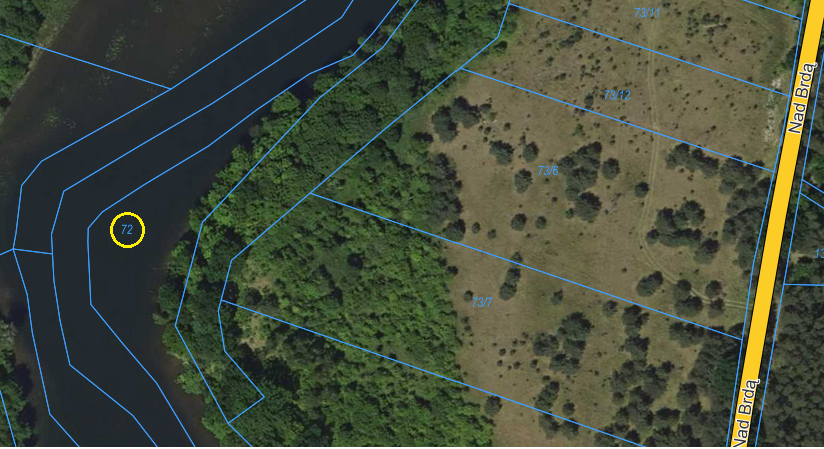 79 – obręb Bożenkowo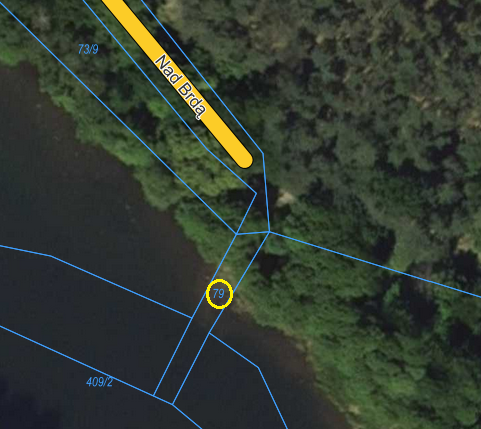 81 – obręb Bożenkowo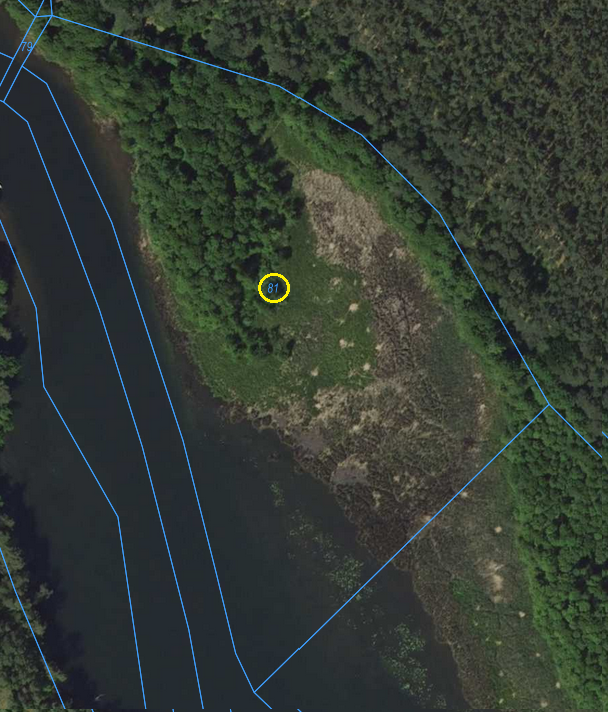 82/1 – obręb Bożenkowo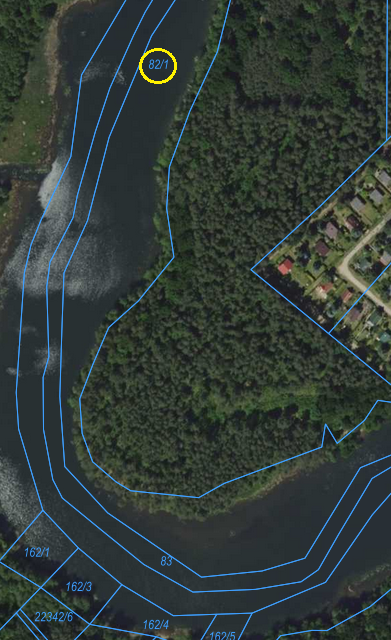 102 – obręb Bożenkowo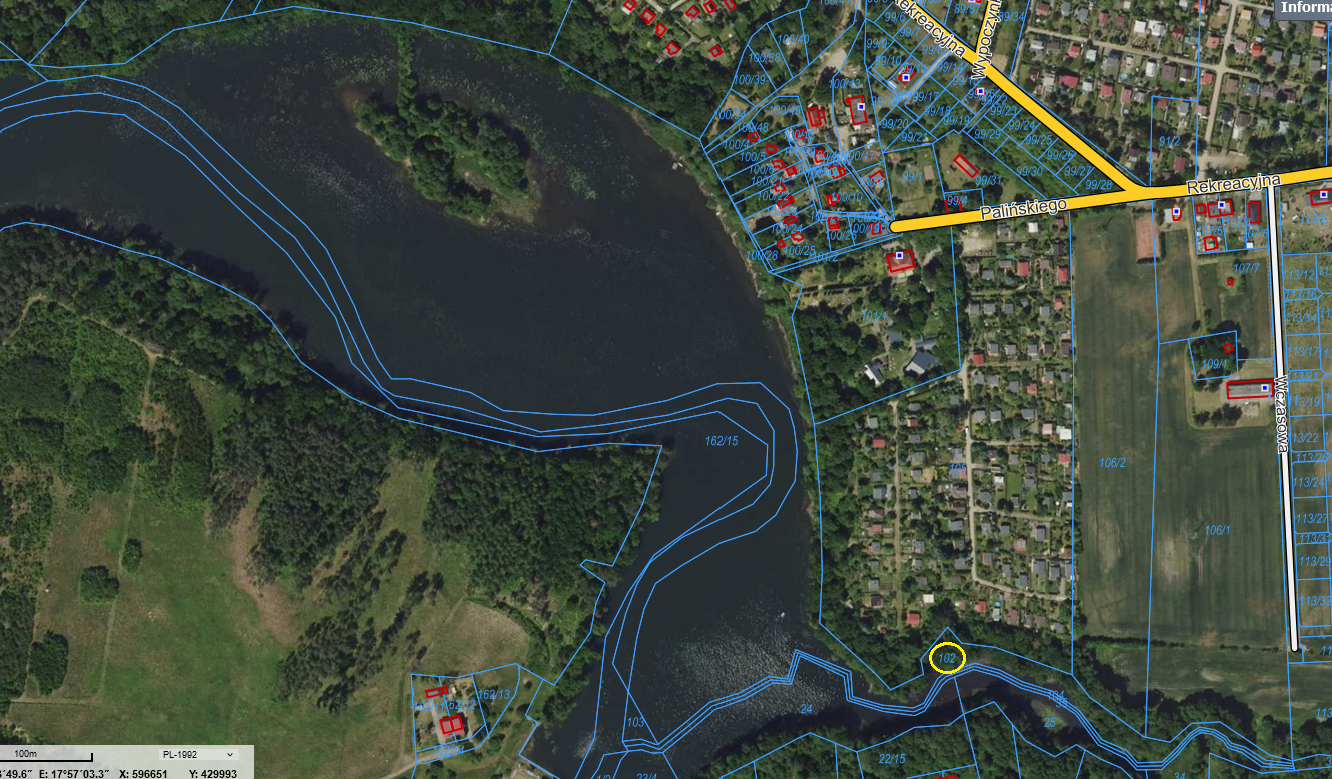 103, 104, 23/4, 24, 25, 34, 35  – obręb Bożenkowo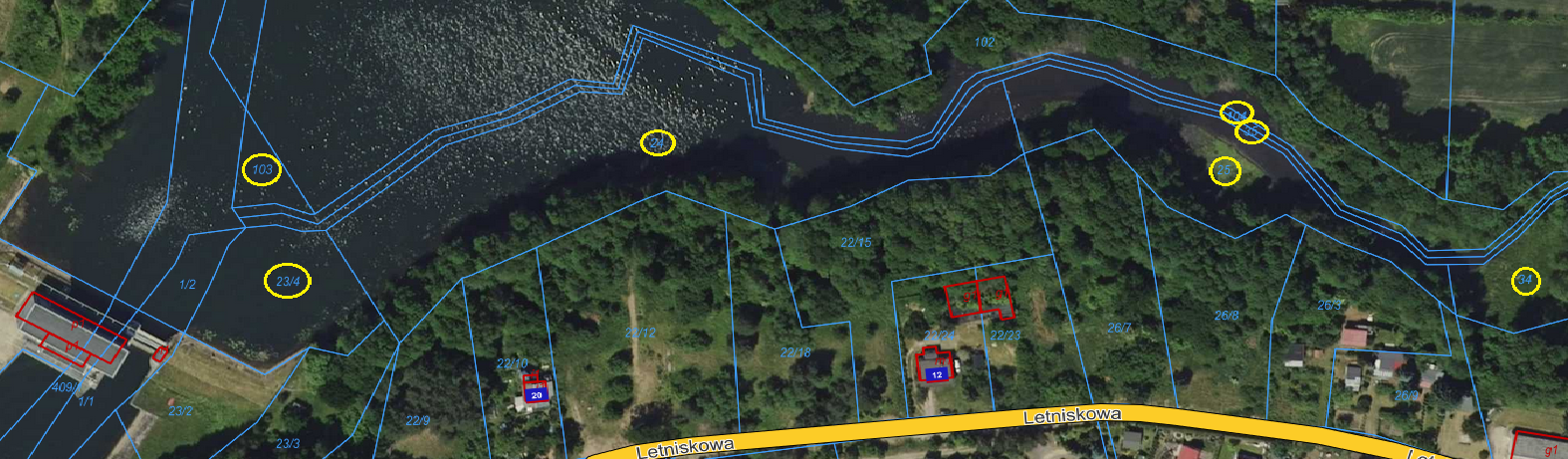 2. Kryteria i zasady oceny ofert: cena brutto 100 % 3. Termin i miejsce oraz forma składania ofert:Ofertę cenową należy złożyć lub przesłać pocztą do Urzędu Gminy Osielsko ul. Szosa Gdańska 55A, 86-031 Osielsko, przesłać faksem na nr: (52) 324-18-03 lub drogą mailową na adres: wody@osielsko.pl do dnia 27 lutego 2023 r. na załączonym formularzu ofertowym (Załącznik nr 1) wraz z załączonym oświadczeniem o wykluczeniu z art. 7 ust. 1 ustawy  
z dnia 13 kwietnia 2022 r. o szczególnych rozwiązaniach w zakresie przeciwdziałania wspieraniu agresji na Ukrainę oraz służących ochronie bezpieczeństwa narodowego (Załącznik nr 2)Do oferty należy dołączyć:- wypełniony Załącznik nr 1,- wypełniony Załącznik nr 2,- oświadczenie czy Wykonawca jest lub nie jest podatnikiem podatku VAT,- aktualny odpis z właściwego rejestru, jeżeli odrębne przepisy wymagają wpisu do rejestru lub ewidencji.O wykonanie przedmiotu zamówienia mogą ubiegać się Wykonawcy zgodnie z art. 4 ust. 1 pkt 1 ustawy z dnia 18 sierpnia 2011 r. o bezpieczeństwie osób przebywających na obszarach wodnych.Zawiadomienie o wyborze najkorzystniejszej oferty zostanie zamieszczone na stronie www.bip.osielsko.plZamawiający ma zamiar zawrzeć z Wykonawcą umowę w formie pisemnej na wykonanie zamówienia.Niniejsze zapytanie ofertowe nie stanowi zobowiązania Zamawiającego do zawarcia umowy.Zamawiający zastrzega sobie możliwość unieważnienia postępowania bez podania przyczyny.W przypadku unieważnienia postępowania Zamawiający nie ponosi kosztów postępowania.4. Dodatkowe informacje:Osoba do kontaktu:Rafał Ponichtertel. (52) 324-18-69e-mail: wody@osielsko.plZałączniki:   Załącznik nr 1Załącznik nr 2